CURRICULUM VITAE 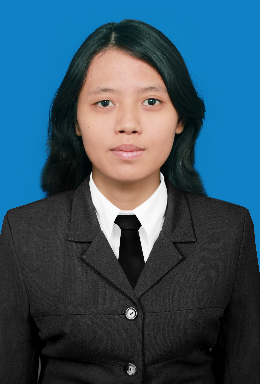 DATA DIRIDATA DIRINamaIda Ayu Asti Sawitri PramasiwiTempat, tanggal lahirDenpasar, 15 Mei 1992Umur 22 tahunJenis kelamin Perempuan AlamatJl. Veteran No. 58,Dangin Puri Kauh, Denpasar UtaraAgama HinduTelepon081999390352e-mail pramasiwi@gmail.comRIWAYAT PENDIDIKANRIWAYAT PENDIDIKAN1996-1998TK Widya Pura1998-2004SD Negeri 1 Sesetan2004-2007SMP Negeri 6 Denpasar2007-2010SMP Negeri 5 Denpasar2010-2015Universitas Atma Jaya Yogyakarta fakultas Teknik Program Studi ArsitekturPRESTASI ATAU KEGIATAN AKADEMIK PRESTASI ATAU KEGIATAN AKADEMIK PRESTASI ATAU KEGIATAN AKADEMIK Tempat dan TanggalNama Kegiatan dan PeranBukti Terlampir (ada/tidak)Arbbi Desain Award 2013Peserta Lomba desain Rumah Urban IndonesiaMetamorfosa arsitektur 2014Peserta sayembara desain Jembatan TigaAuditorium UAJY, 2013Peserta seminar “Arsitektur Amnesia”AdaPRESTASI ATAU KEGIATAN NON-AKADEMIK PRESTASI ATAU KEGIATAN NON-AKADEMIK PRESTASI ATAU KEGIATAN NON-AKADEMIK Tempat dan TanggalNama Kegiatan dan PeranBukti Terlampir (ada/tidak)2001Peserta Pesta Kesenian Bali XXIII – Ujian dasar Sanggar Tari Bali Kartini2002Peserta Pesta Kesenian Bali XIV – Ujian terampil Sanggar Tari Bali Kartini2003Peserta Pesta Kesenian Bali XV – Ujian mahir Sanggar Tari Bali Kartini2010Peserta Wanaprasta 2010Ada2011Panitia Wanaprasta 2011PENGALAMAN BEKERJA PENGALAMAN BEKERJA PENGALAMAN BEKERJA DurasisNama Kegiatan dan PeranBukti Terlampir (ada/tidak)27/06/2013  -04/09/2013Kerja praktek pelaksanaan dan pegawasan-pekerjaan lansekap pada proyek pembangunan Condotel Watu Jimbar, Sanur-Bali2012Drafter- proyek pembangunan klinik rawat inap panti rahayu2012Drafter-proyek pembangunan rumah para bruder pendidikan2014Drafter-proyek pembangunan rumah tinggal Ibu Mia SetyagrahaKEMAMPUAN SOFTWAREAutocadSketch upCorel drawAdobe Photo ShopMicrosoft Office